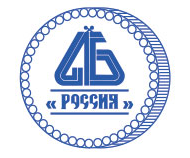 Состав Комитета по ипотечному кредитованию и проектному финансированию (в сфере строительства и ЖКХ)Ответственные лица от АссоциацииОтветственные лица от АссоциацииТарасов Николай Геннадиевич Директор департамента банковского развития Контакты: tng@asros.ruСамохина Елена АлександровнаКуратор, Заместитель Директора департамента банковского развития. Контакты: ipoteka@asros.ru